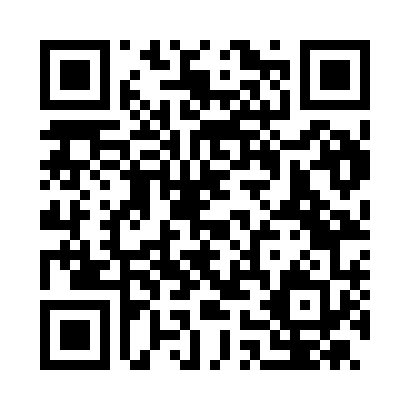 Prayer times for Aurigo, ItalyWed 1 May 2024 - Fri 31 May 2024High Latitude Method: Angle Based RulePrayer Calculation Method: Muslim World LeagueAsar Calculation Method: HanafiPrayer times provided by https://www.salahtimes.comDateDayFajrSunriseDhuhrAsrMaghribIsha1Wed4:256:191:256:258:3210:192Thu4:236:181:256:258:3310:213Fri4:216:171:256:268:3410:224Sat4:196:151:256:278:3510:245Sun4:176:141:256:278:3710:266Mon4:156:131:256:288:3810:287Tue4:136:111:256:298:3910:308Wed4:116:101:256:298:4010:319Thu4:096:091:256:308:4110:3310Fri4:076:081:256:318:4210:3511Sat4:056:061:256:318:4410:3712Sun4:036:051:256:328:4510:3913Mon4:016:041:256:338:4610:4014Tue3:596:031:256:338:4710:4215Wed3:576:021:256:348:4810:4416Thu3:566:011:256:358:4910:4617Fri3:546:001:256:358:5010:4818Sat3:525:591:256:368:5110:4919Sun3:505:581:256:368:5210:5120Mon3:495:571:256:378:5310:5321Tue3:475:561:256:388:5410:5522Wed3:455:551:256:388:5510:5623Thu3:445:541:256:398:5610:5824Fri3:425:541:256:398:5711:0025Sat3:405:531:256:408:5811:0126Sun3:395:521:256:418:5911:0327Mon3:375:511:266:419:0011:0428Tue3:365:511:266:429:0111:0629Wed3:355:501:266:429:0211:0730Thu3:335:491:266:439:0311:0931Fri3:325:491:266:439:0411:10